华南师范大学财务处网上综合服务平台财务查询系统“学生信息查询模块”使用指南华南师范大学财务网上综合服务平台网址：https://hscw.scnu.edu.cn/dlpt一、文字指引：打开财务网上综合服务平台→使用专用账号登录→点击“财务查询系统”→右上角点击“切换至领导”→在“学生信息”中查询学宿费缴费情况。二、图文指引：1、打开网上综合服务平台：https://hscw.scnu.edu.cn/dlpt。输入专用账号、密码登录系统。★温馨提示：未开通专用账号、已开通专用账号但忘记账号或登录密码的，由本单位办公室主任填写申请表（详见文末附件）并加盖公章，扫描件发送至财务处信息科邮箱办理（邮箱：hs816@scnu.edu.cn）。发送邮件后请联系张老师，电话：85211126转605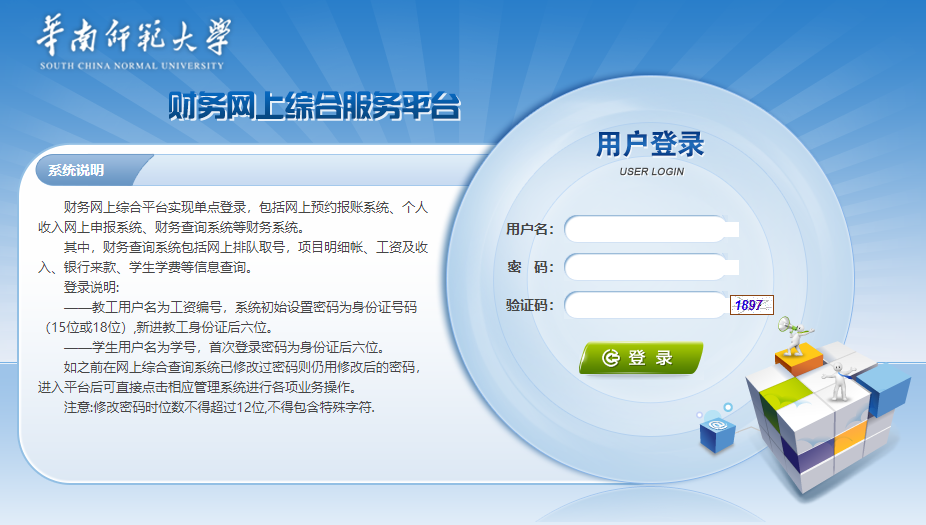 2、点击“财务查询系统”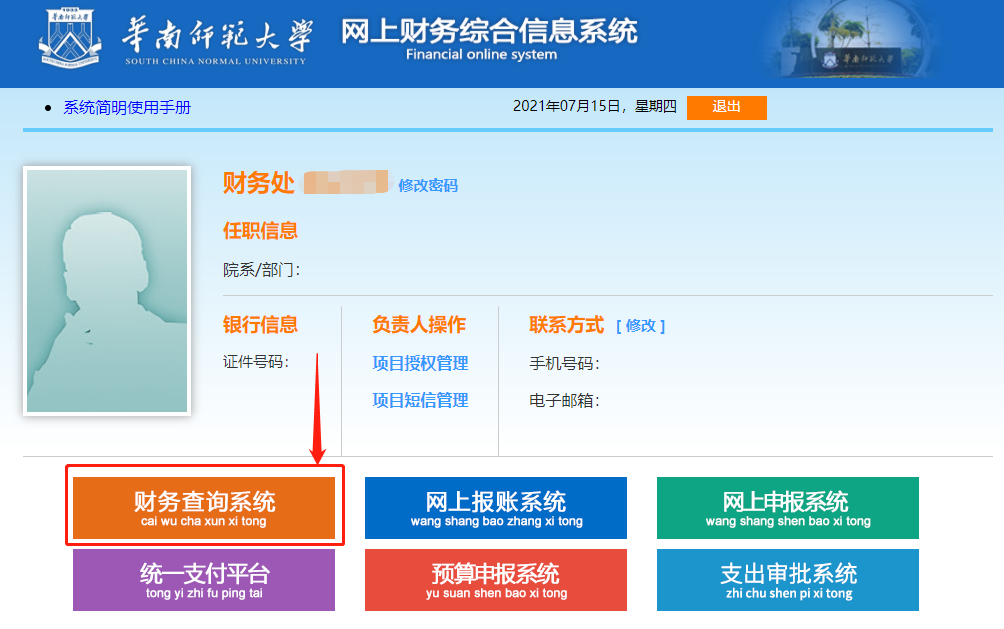 3、右上角点击“切换至领导”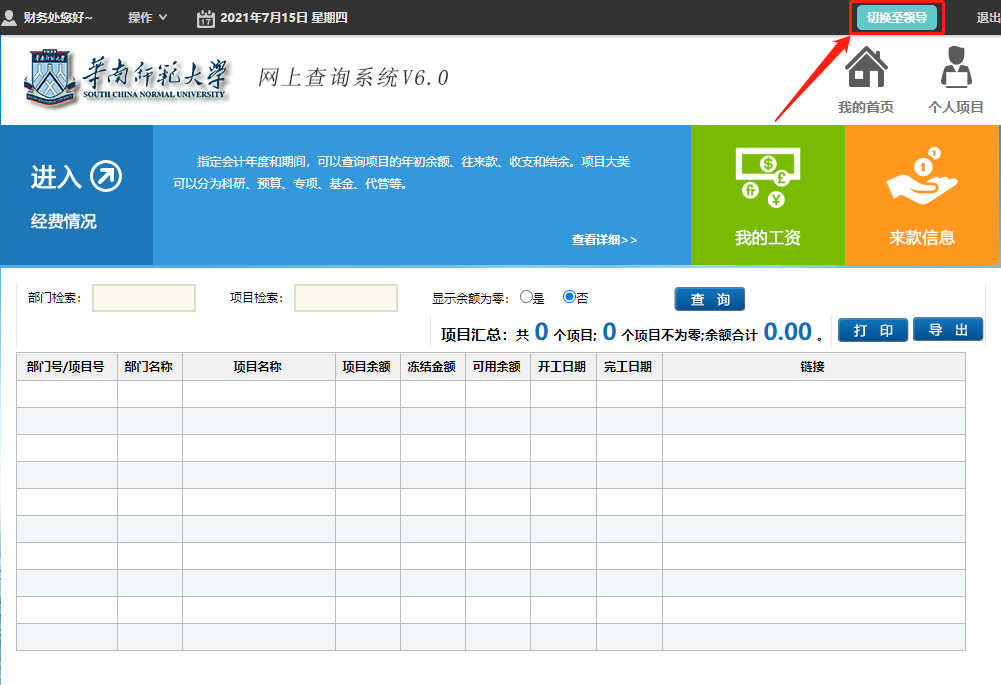 4、点击“学生信息”。在“学生信息”中，可以查询本单位“欠费情况统计表”、“收费情况统计表”、“学生缴费情况统计表”、“学生缴费情况明细统计表”等信息。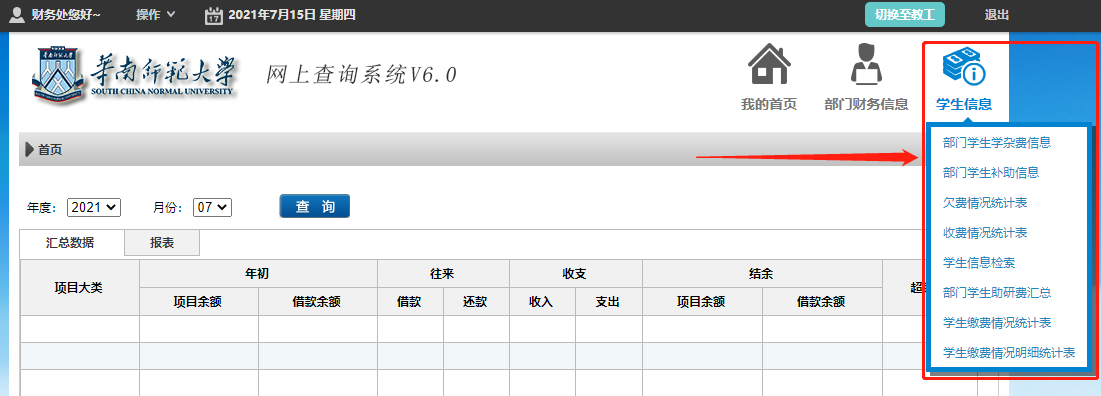 5、查询学生欠费明细表。点击“欠费情况统计表” →选择收费期间→显示范围：已欠费→点击“查询”。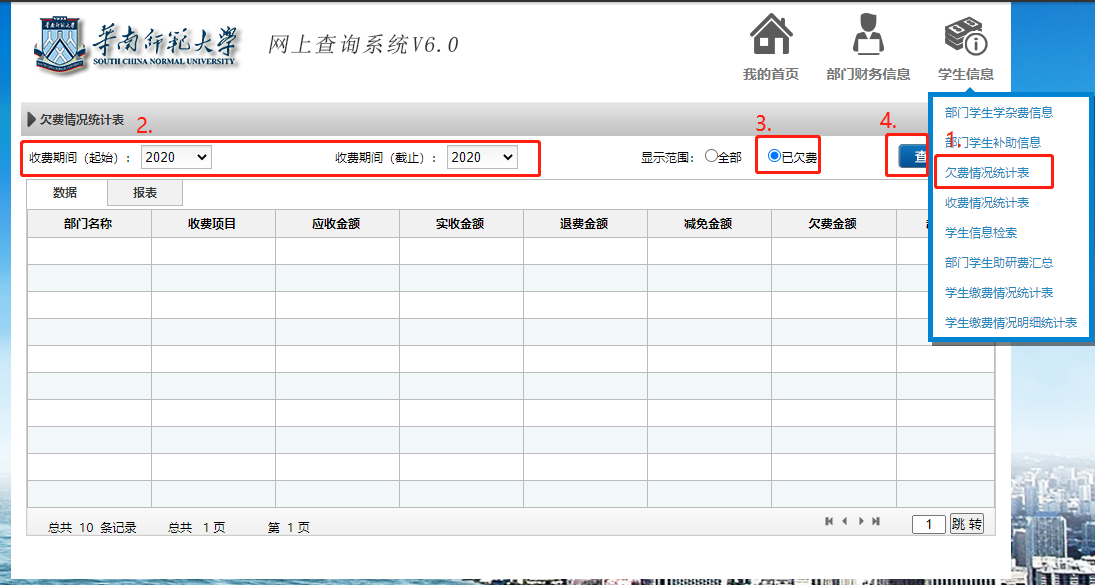 6、点击“超链接”→明细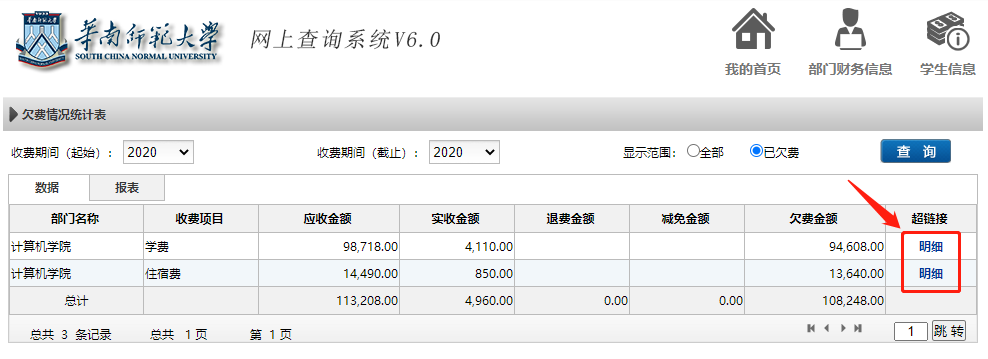 7、选择汇总方式：个人，点击“查询”。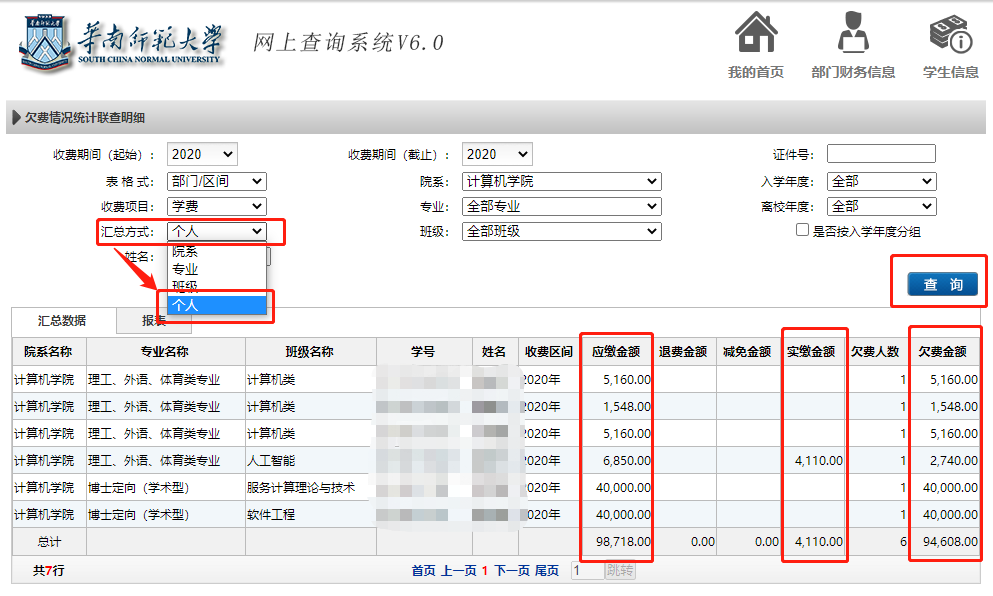 8、导出明细：选择“报表”→导出对应格式文档。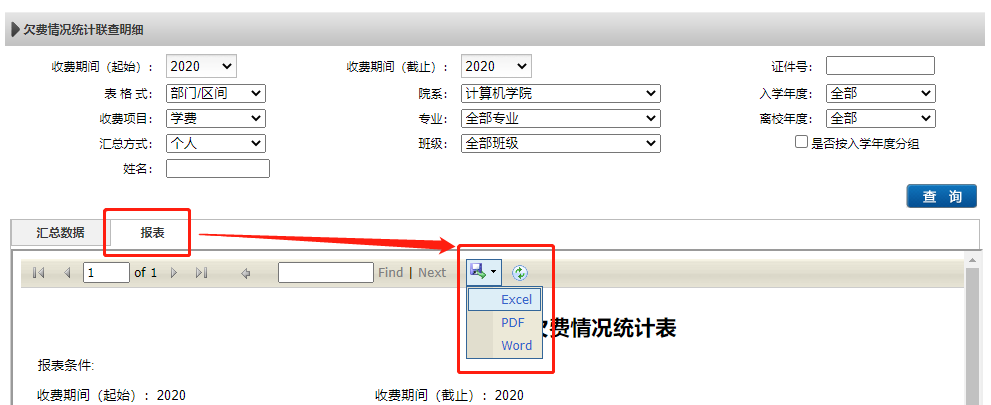 附件：华南师范大学财务网上综合服务平台“学生信息查询模块”业务办理申请表单位（盖章）： 说明：1.平台专用账号原则上由本单位办公室主任申请并负责管理；2.如单位办公室主任变更请做好平台专用账号交接工作。业务类型□账号开通     □密码重置     □账号查询□账号开通     □密码重置     □账号查询□账号开通     □密码重置     □账号查询部门名称部门代码账号管理员联系电话申请事由申请人签字：             年   月   日 申请人签字：             年   月   日 申请人签字：             年   月   日 申请单位审批意见单位负责人签字：             年   月   日单位负责人签字：             年   月   日单位负责人签字：             年   月   日